TEHNISKĀ SPECIFIKĀCIJA/ TECHNICAL SPECIFICATION Nr. TS 2109.0xx v1Gaisvadu līnijas automātiskie savienotāji pārklātiem vadiem/ Overhead line automatic joint for covered conductorAttēlam informatīvs raksturs/ Illustrastive picture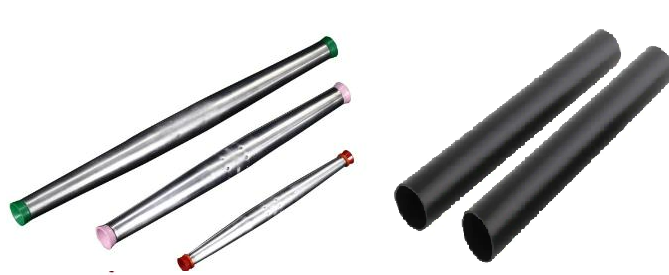 Nr./ NoApraksts/ DescriptionMinimālā tehniskā prasība/ Minimum technical requirementPiedāvātās preces konkrētais tehniskais apraksts/ Specific technical description of the offered productAvots/ SourcePiezīmes/ RemarksVispārīgā informācija/ General informationRažotājs (nosaukums, atrašanās vieta)/ Manufacturer (name and location)Norādīt informāciju/ Specify information2109.001 Vadu savienotājs, automātiskais 35-50 mm², pārklātiem vadiem, 20kV/ Overhead line automatic splices 35-50 mm², covered conductor, 20kV Tipa apzīmējums/ Type reference 2109.002 Vadu savienotājs, automātiskais 70-95 mm², pārklātiem vadiem, 20kV/ Overhead line automatic splices 70-95 mm², covered conductor, 20kVTipa apzīmējums/ Type reference2109.003 Vadu savienotājs, automātiskais 120-150mm², pārklātiem vadiem, 20kV/ Overhead line automatic splices 120-150mm², covered conductor, 20kVTipa apzīmējums/ Type referenceParauga piegādes laiks tehniskajai izvērtēšanai (pēc pieprasījuma), darba dienas/ Delivery time for sample technical check(on request), working daysNorādīt vērtību/ SpecifyStandarts/ StandardsEN 50397 Pārklātie maiņstrāvas gaisvadu līniju vadi un to armatūra nominālajam spriegumam no 1kV līdz 36kV (ieskaitot). 2.daļa: Armatūra pārklātiem vadiem. Testi un akceptēšanas kritēriji/ EN 50397-2 Covered conductors for overhead lines and the related accessories for rated voltages above 1 kV AC and not exceeding 36 kV AC – Part 2: Accessories for covered conductors - Tests and acceptance criteriaAtbilst/ ConfirmDokumentācija/ DocumentationVides tests savienotājiem EN 50397, p.7.11/ Environmental tests for connectors EN 50397, p.7.11Atbilst/ ConfirmMehāniskais tests EN 50397, p.7.4/ Tensile test EN 50397, p.7.4Atbilst/ ConfirmVizuālais tests EN 50397-2, p.7.1/ Visual examination EN 50397, p.7.1Atbilst/ ConfirmPiegādātājs iesniedz lietošanas instrukciju transportēšanai, Uzglabāšanai, Montāžai un Ekspluatācijai, Latviešu valodā / The Applicant provides technical documentation (user manual) for Transportation, Storage, Mounting and Operation in LatvianAtbilst/ ConfirmPiedāvājumā jāiekļauj tipa testu un/vai produkta sertifikāta kopija. Tipa testu un/vai produkta sertifikātu izsniegusi laboratorija vai sertificēšanas institūcija, kas akreditēta saskaņā ar ES pieņemto akreditācijas kārtību (laboratoriju/institūciju akreditējis viens no Eiropas Akreditācijas kooperācijas (EA) dalībniekiem (http://www.european-accreditation.org/) un atbilst ISO/IEC 17025/17065 standartu prasībām. Tipa tests/produkta sertifikāts var būt veikts/izsniegts ārpus akreditācijas sfēras. Testi var būt veikti pēc cita standarta, bet testa metodes un prasības nevar būt zemākas par specifikācijā norādīto standartu./ Shall be add copy of type test and/or product certificate. Type test and/or product certificate shall be issued by laboratory or certification body accredited in accordance with the accepted EU accreditation procedure (laoratory/certification body have been accredited by a member of the European Co-operation for Accreditation (EA) (http://www.european-accreditation.org/) and compliant with the requirements of ISO/IEC 17025/17065 standard. Type tests/Product certificate could be done/issue out of accreditation scope. The test may be carried out by another standards, but test methods and requirements not lower than indicated standarts in specification.Atbilst/ ConfirmIr iesniegts preces attēls, kurš atbilst sekojošām prasībām/An image of the product that meets the following requirements has been submitted:".jpg" vai “.jpeg” formātā/ ".jpg" or ".jpeg" formatizšķiršanas spēja ne mazāka par 2Mpix/ resolution of at least 2Mpixir iespēja redzēt  visu preci un izlasīt visus uzrakstus, marķējumus uz tā/ the complete product can be seen and all the inscriptions markings on it can be readattēls nav papildināts ar reklāmu/ the image does not contain any advertisementAtbilst/ ConfirmElektrotehniskie dati/ Electrical dataNominālais darba spriegums, kV/ Nominal operating voltage, kV20Tehniskie dati/ Tehnical dataDarba vides temperatūras diapazons/ Operating ambient temperature range,  ºC	-40°…+40°Alumīnija sakausējuma pārklātam vadam pēc standarta EN 50397/ For aluminum alloy covered conductors according the standard EN 50397Atbilst/ Confirm2109.001 GVL vadu savienotājs, automātiskais 35-50 mm²: vadītāja diametra diapazons 6.7-8.4/ Overhead line automatic splice 35-50 mm², covered conductor, 20kV: conductor diameter 6.7-8.4mmAtbilst/ Confirm2109.002 GVL vadu savienotājs, automātiskais 70-95 mm²: vadītāja diametra diapazons 9.4-11.9/ Overhead line automatic splice 70-95 mm², covered conductor, 20kV: conductor diameter 9.4-11.9mmAtbilst/ Confirm2109.003 GVL vadu savienotājs, automātiskais 120 -150mm²: vadītāja diametra diapazons 12.8-14.8/ Overhead line automatic splice 120-150mm², covered conductor, 20kV: conductor diameter 12.8-14.8mmAtbilst/ ConfirmSvaienotājs nodrošina 90% izturību no vada stiprības robežvērtības (vada stiprības robežvērtības standartā EN50182)/ Rated to hold a minimum 90% of conductor rated breaking strength (conductor rated breaking strength according the standard EN 50182)Atbilst/ ConfirmTērauda atspere ķīļu saspiešanai vai cits ķīļu nofiksēšanas mehānisms/ Steel spring for a jaws compression or another the jaws compresion methodAtbilst/ ConfirmUz ķīliem sintētisks smērs ar plašu temperatūras diapazonu, lai uzlabotu korozijas aizsardzību smagā vidē, nodrošinot stabilu elektrovadītspēju/ On a jaws synthetic inhibitor with wide temperature range for improved corrosion protection in severe environments, ensuring stable electrical conductivity Atbilst/ ConfirmKomplektā ar savienotāja un vada pārklājošu materiālu, kurš nodrošina tādas pašas dialektriskās īpašības kā pārklātamvadam/ Supplied with splice and conductor overlay material with the same dialectric properties as covered conductorAtbilst/ Confirm